                                                                                   UTENZA DOMESTICA                                                                                              UTENZA NON DOMESTICAai fini dell’applicazione del Tributo comunale sui rifiuti ,consapevole che le dichiarazioni mendaci, la falsità negli atti e l’uso di atti falsi, sono puniti ai sensi del codice penale e delle leggi speciali in materia.” (art.76 L. 445/2000) CHIEDE  Con riferimento all’utenza:_______________________________________________________________________________________________________________________________________________________________________________________________________________________________________________________________________________________________________________________________________________________________________________________________________________________________________________________________________________________________________________________________________________________________________________________________________________________________________________________________________________________________________________________________________________________________________________________________________________ALLEGATI N. ___  : ___________________________________Estremi documento di identità ____________________________________ oppure copia allegata.Il sottoscritto dichiara infine:1. di essere consapevole che, nel caso di denuncia infedele o incompleta, saranno applicabili le sanzioni previste dalla normativa vigente2. di autorizzare il Comune di Bevagna per il trattamento e la comunicazione dei dati personali forniti nell’esercizio dell’attività istituzionale e nel rispettodelle norme di cui al D.Lgs. del 30/06/2003, n. 196                                                                                              IL DICHIARANTEBevagna, lì _________________________                                                                         ________________________________INFORMATIVA PRIVACYAi sensi del D.Lgs. n. 196/2003, sulla protezione dei dati personali, il Comune di Bevagna garantisce l’assoluto rispetto delle norme che garantiscono la riservatezza nella utilizzazione dei dati del contribuente nei propri archivi. I dati personali verranno trattati dal Comune di Bevagna con modalitàprevalentemente informatizzate per le finalità di liquidazione, accertamento e riscossione del Tributo. I dati in possesso del Comune di Bevagna possono essere comunicati ad altri soggetti pubblici e privati qualora ciò sia previsto da una norma di legge o di regolamento.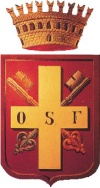 COMUNE DI BEVAGNA              Provincia di Perugia                                                                                      TARITributo Comunale   sui RifiutiRichiesta GenericaCognome e Nome o Ragione socialeCognome e Nome o Ragione socialeCognome e Nome o Ragione socialeCognome e Nome o Ragione socialeCognome e Nome o Ragione socialeCognome e Nome o Ragione socialeCognome e Nome o Ragione socialeIndirizzo di Residenza o Sede LegaleIndirizzo di Residenza o Sede LegaleIndirizzo di Residenza o Sede LegaleIndirizzo di Residenza o Sede LegaleIndirizzo di Residenza o Sede LegaleE-mail -  -  -  -  - Indirizzo di recapitoIndirizzo di recapitoIndirizzo di recapitoIndirizzo di recapitoIndirizzo di recapitoRecapito telefonico -  -  -  -  - Partita IVAPartita IVALegale Rappresentante (nel caso di Società)Legale Rappresentante (nel caso di Società)Legale Rappresentante (nel caso di Società)Legale Rappresentante (nel caso di Società)Nato aIlIlIlResidente inResidente inResidente inUbicazione locali o aree: Via/Piazzan° civiconel Comune di